Young Scientist Awards 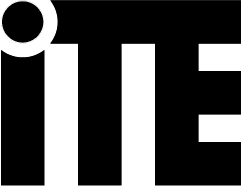 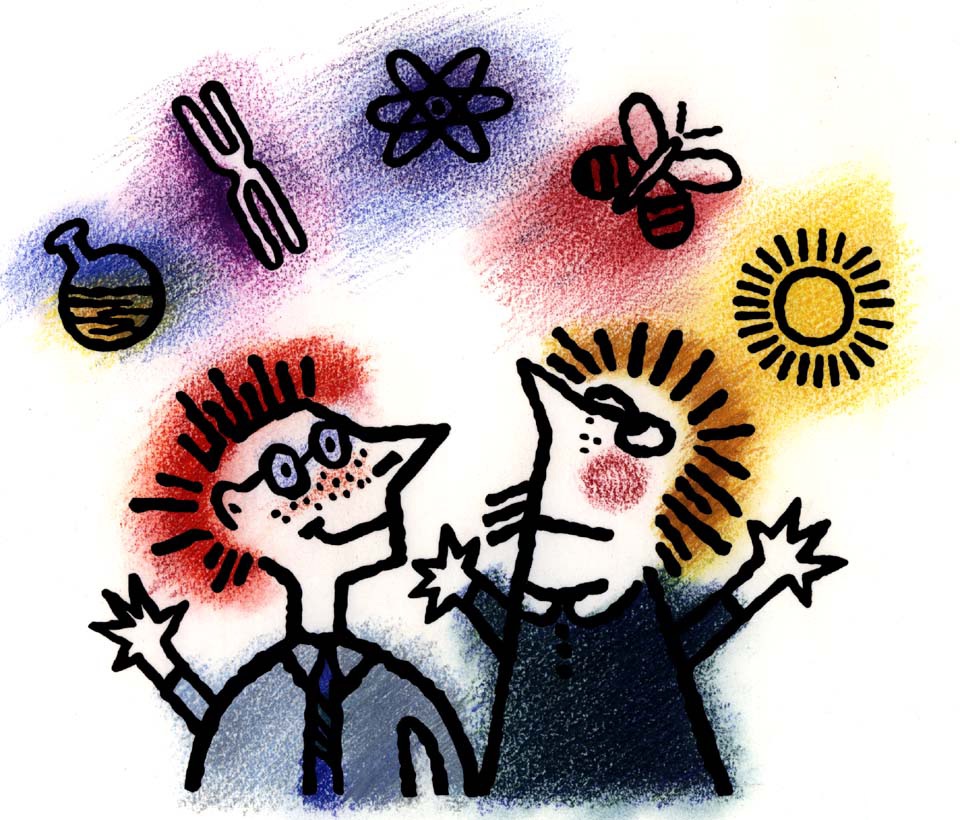 JUDGING RUBRIC:  iTE Innovations and Engineering Design  Years 9-10JUDGING RUBRIC:  iTE Innovations and Engineering Design Years 9-10LevelDescription5The student has provided clear, consistent and convincing evidence that he/she:actively designed and built a prototype of an innovative device over a period of time identified a need or problem and developed a solution that is a significant improvement over previous alternatives or applicationsaddressed an issue of social or technological significancedisplayed a deep understanding of technological concepts used in the prototypeincluded a concise and comprehensive summary of relevant prior research in the field, exploring the existence of similar deviceshad been creative in the prototype’s design, innovative in the development of an original solution and enterprising in commercial awareness and decision makingemployed safe and quality construction and design skills had convincing arguments for the choice of materials and technologies selected produced a neat and reliable prototype that’s easy to use and performs as intendedincluded a comprehensive portfolio or log book, detailing the stages of the design process from brainstorming, through prototyping, to final product and evaluationused critical thinking in the evaluation and testing of the prototype, discussing alternatives and modificationssuggested worthwhile directions for future development in a succinct mannerformally acknowledged those who contributed to the projectused clear, concise and meaningful language to communicate the operational details and applications of the prototype to the intended audience 4The student has provided substantial evidence that he/she:designed and built a prototype of an innovative device with considerable planning developed an innovative device which is a solution to a need or problem, different from previous alternatives or applicationsdesigned the innovative device for the benefit of societydisplayed a thorough understanding of technological concepts used in the deviceincluded a summary of current relevant informationdesigned an innovative prototype and developed an original solutionhad shown skill in the design and construction of the prototype and safe procedures were adopted in the prototype’s productionincluded some justification for the selection of materialshad constructed a prototype that is easy to use and performs as intendedincluded a portfolio or log book detailing the different stages of the design process exhibited rational thinking in the testing and evaluation of the prototypeput forward directions for future development acknowledged and provided details of any assistance giveneffectively communicated the prototype’s operational details and the language and visuals take account of the audience3The student has provided evidence that he/she:designed and built a prototype of an innovative device over a period of time developed an innovative device which is a solution to a need or problem had an innovative device which has some innovative or creative featuresdemonstrated an understanding of technological concepts used in the device collected background research with some relevance to the need or problemconsidered a variety of designs with the selected design being chosen with little justificationdisplayed good workmanship in the design and construction of the prototypeused materials in the prototype model’s construction with little justificationhad constructed a prototype that workshad performed preliminary testing of the prototypeprovided supporting documentation in the accompanying portfolio or log book put forward some good and practical ideas for future improvementsacknowledged any assistance givencommunicated the prototype’s operational details with good use of language visuals and sequencing, appropriate to the intended audience2The student has provided evidence that he/she:built a prototype of an innovative device with little planning or designbuilt a device lacking any innovative or creative featuresdemonstrated some understanding of technological concepts used in the prototypeperformed limited or general background researchconsidered only one or two designs before commencing constructingdisplayed simple workmanship in the design and construction of the prototypeused some materials in the prototype’s construction that were not suitablehad tested the prototype with irregular performancesprovided limited documentation in the accompanying portfolio or log book put forward some ideas for future improvementsreceived some assistance but did not provide details of the assistance givenincluded an adequate set of operational instructions to assist the audience1The student has provided evidence that he/she:entered a prototype of a device that does not fully workdemonstrated little understanding of technological concepts used in the deviceperformed nominal or irrelevant background researchprovided designs and sketches that were haphazardmade a prototype with poor workmanship poorly selected materials and technologieshad not sufficiently tested the prototype and ideas for future improvements are vague and impracticalprovided limited or disorganised documentation neglected to acknowledge assistance givenprovided poorly expressed operational instructions for the innovative device